Attestation de levée de réserves après soutenanceDonnées d’identification du doctorant :Nom et prénom du candidat : …………………………………………………………………………………….……………Spécialité / Filière : ……………………………………………… / …………………………………………………………..…Intitulé de la Thèse : …………… ………………… ………………… ……………… .……… ……… ……………………… …………………………………………………………………….………………………………………………Données d’identification du président du jury :Nom et prénom : ………………………………………………………… Grade : …………………………………………Lieu d'exercice : ……………………………………………………………………….…………………………………………Vu le procès-verbal de soutenance de la thèse sus-citée comportant les réserves suivantes :…………………………………………………………………………………………………………………………………………………………………………………………………………………………………………………………………………………………………………………………………………………………………………………………………………………………………………………………………………………………………………………………………………………………………………………………………………Et après constatation des modifications et corrections suivantes :…………………………………………………………………………………………………………………………………………………………………………………………………………………………………………………………………………………………………………………………………………………………………………………………………………………………………………………………………………………………………………………………………………………………………………………………………………Je déclare en ma qualité de président du jury de soutenance que la thèse citée remplie toutes les conditions exigées et permet au doctorant de déposer son dossier en vue de l’obtention de l’attestation de succès. Saida, le ………………………………                                 Président du jury de soutenance                                                                 Le Chef département adjoint (Nom/Prénom et signature)                                                                     Chargé de la Post-Graduation   Ministère de l'Enseignement Supérieur et de la Recherche ScientifiqueUniversité de Saida – Dr. Moulay TaharFaculté de  ……………………………………….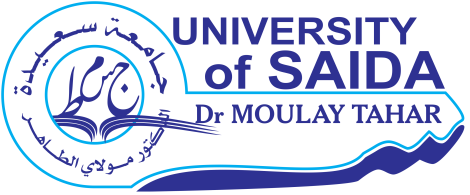 Département : ……………………………………….Année Universitaire : ........./.........